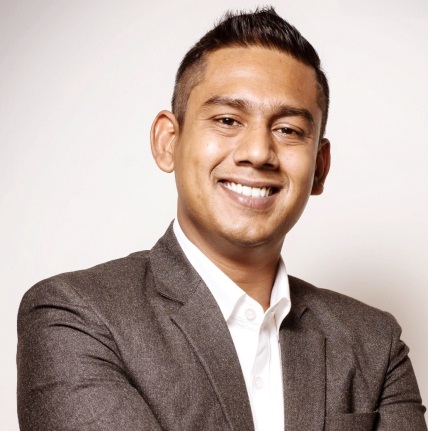 Mr. Ajoy Biswas 	                                     E Mail: ajoy.biswas09@yahoo.com / ajoy.biswas09gmail.com                                                         Personal: +966571690804Director of Spa A BRIEF OVERVIEW A dynamic professional with more than 13 years of rich multi-cultural and global experience in Operations and Development.Comprehensive experience in managing Spa operations including Grooming menu-planning, monitoring Inventories, Regular checks on the quality of treatment done by therapists.Creating procedures, service standards, operational policies and guidelines for maintaining quality & hygiene quality standards with clear understanding Profound sensitivity to multinational cultures & consumer behavior with skills in interacting with customers from different nationalities, meeting their requirements through efficient customer handling skills &molding plans according to their feedbacks.Developed competency in developing SOPs as well as establishing a performance-driven culture that ensures accountability and personal ownership, training the juniors & developing service standards & operational policies for business excellence.Organizational ExperienceDirector of Spa (Present)Narcissus hotel and spa  (Saudi Arabia Riyadh)  Spa Name:  Narci spaSpa Size:     10000 Sqmt Team size:   35 Staff Spa facility: 8 rooms,12 spa suits , 2 Fitness center, 2 wet area with 4 Jacuzzi, 1 indoor pool, unisex salon, Yoga Class etc.Spa & Recreation Manager        Le meridian hotel (pre-opening )Spa Name:  LE SpaSpa Size:     57000 Sqft Team size:   25 Staff Spa facility: 8 rooms, Fitness center, 2 wet area with 4 Jacuzzi, 1 indoor pool, unisex salon, Yoga Class etc.Key product: Clarins          Spa & Recreation Manager         Saj Resort,(pre-opening)Urban Nirvana Wellness,(Mahabalashwar):-Spa Name:  Escenza Spa Spa Size:     13000 Sqft Team size:   18 StaffSpa facility: 10 rooms,1 Swimming Pool, Fitness center etc.Key product: Thalion, Forest Essentials, Jun Jacobes.Evolve Wellness Salon and Spa,(pre-opening)(Sonipath ,panipath , Rothak):- Spa & Salon ManagerVibes health care PVT ltd(Kolkata) : Spa and Physiotherapist (Mar 2004-July 2009)IT Exposure :Diploma in Computer Applications PC operation entailing Basic, Windows-2000, Office-2000, MS-Power-Point, MS-Excel, MS-Word & Internet. Software like   , Micros, opera and Zenoti,InkyProfessional Courses •PHYSIOTHERAPY (WEST BENGAL STATE COUNCIL OF TECHNICAL EDUCATION)•CERTIFICATE IN YOGA (WORLD YOGA SOCITY KOLKATA)•SCIENTIFICAL MASSAGE MASTER THERAPY (WORLD YOGA SOCIETY KOLKATA)•TEACHERS TRAINING (WORLD YOGA SOCITY)Education•Passed Class 10th under WBBSE 2000•Passed H.S. under WBCHSE 2002•Graduated in B.com. from C.U. in 2005Address          Saudi arabia ,RiyadhDate of Birth   : 01/10/1984.	   Marital Status : Married.Nationality       : Indian .Leisure Activities   : Yoga, Hockey, Football, Fitness, Swimming, Athletic.Reference Date :  																					Place :     Saudi Arabia , Riyadh                                                                   	